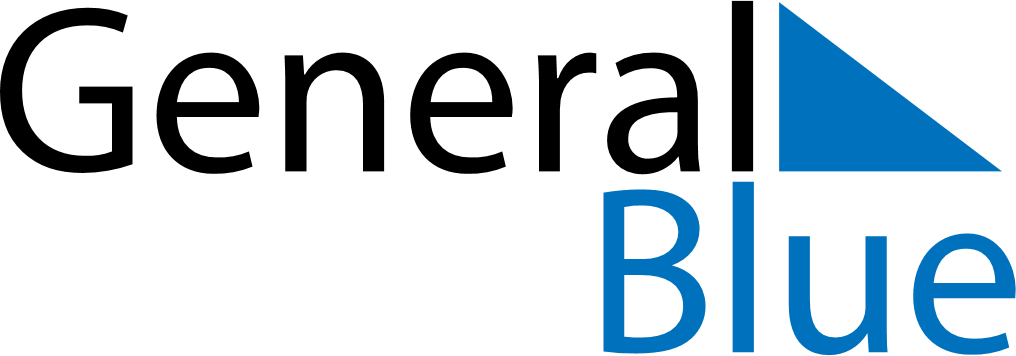 December 2026December 2026December 2026MozambiqueMozambiqueMONTUEWEDTHUFRISATSUN123456789101112131415161718192021222324252627Family Day28293031